Welcome, Jenny, and thank you for choosing the Colorado Health Care Association as your next work home. You are one of us now, and we couldn't be more proud to have you as part of our team.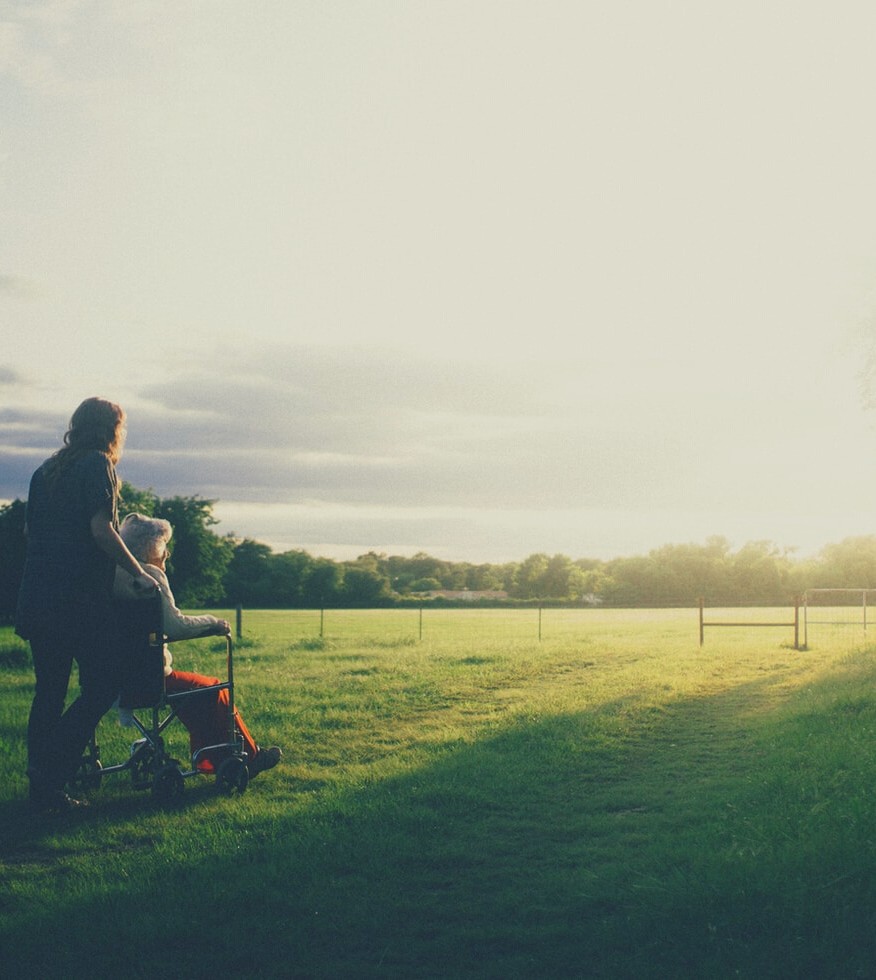 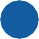 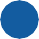 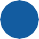 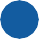 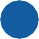 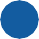 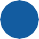 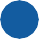 As a member of CHCA, we encourage you to participate in Community Events.Please look over the CHCA Event Calendar for upcoming engagements.CHCA values your insight, please consider joining one of our Committees and making a difference in our Community.If you have any questions, please connect with our Senior Executive Assistant; Colleen Olsen.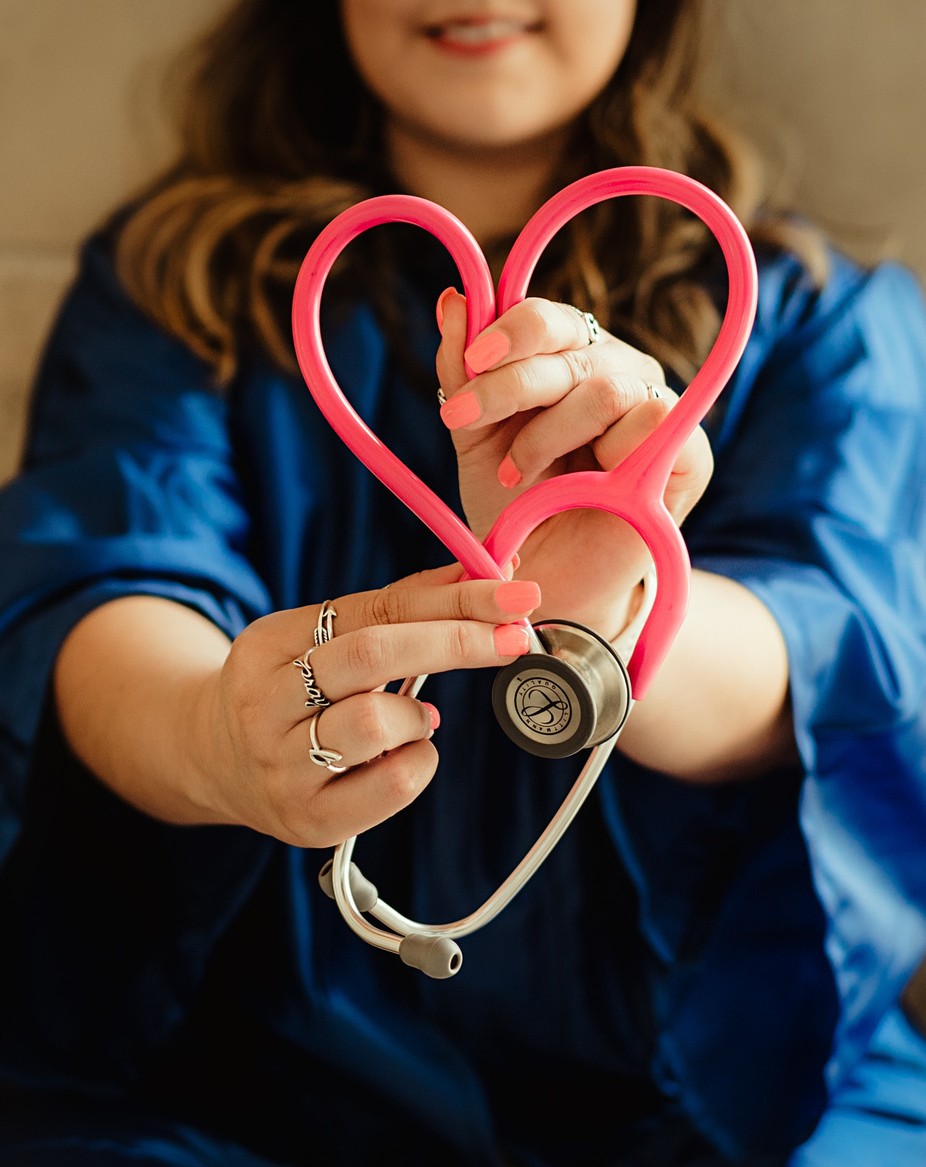 Colorado Health Care Association 4100 E. Mississippi Ave, Suite 925Glendale, CO 80246Phone Number: (303) 861-8228 Website: Cohca.orgCHCA Conversations Blog Username: ColoHealthCare Password: CoHcAConnect @ CHCACCAL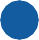 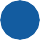 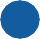 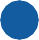 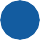 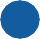 President C CEO: Doug FarmerDirector of Quality C Regulatory Affairs: Jenny AlbertsonVP of Operations: Bonita JonesDirector of Finance: Josh FantSenior Executive Assistant: Colleen Olsen Executive Administrative Assistant: Robin Murp hy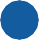 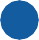 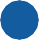 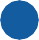 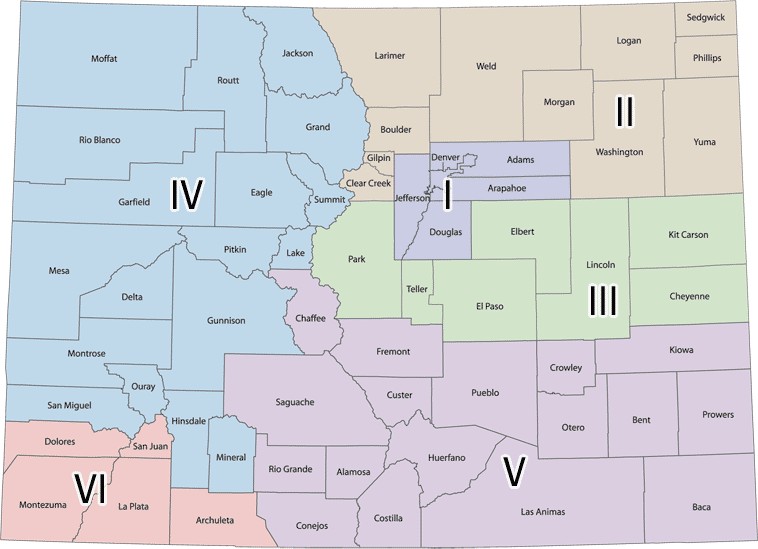 All full-time personnel for CHCA are entitled to: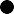 Vacation PTOHealth Insurance Vision/Dental Insurance401kNew Year’s Day Memorial Day Independence DayLabor Day Veterans Day Thanksgiving Day Christmas DayAdministrative Nursing Activities Social Services Environmental Services Career LadderCreekside Park Infinity Park Cherry Creek Art FestivalPlanet Fitness BowleroAMC TheaterMings Dynasty Caitlin's PokeCity Smashburger Pizza HutKing Soopers Target SproutsColorado Department of Human Services Child Abuse and Neglect HotlineState Benefits Assistance Department of Motor VehiclesTax Filing Education – ColoradoTax Filing Information– FederalHolly Elementary McMeen Elementary West Middle School Cherry Creek High SchoolBoys & Girls Club YMCAECSAugustana Early Learning Center Ganeinu Lifetime Kids CampRTDUber LyftHopSkipDrive